 JUDUL DITULIS DENGAN FONT TIMES NEW ROMAN 14 CETAK TEBAL (MAKSIMAL 14 KATA)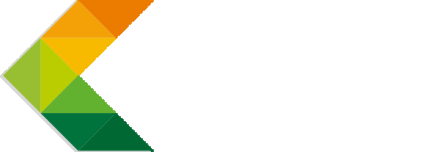 Penulis 11), Penulis 22) dst (Font Times New Roman 12 cetak tebal, nama tidak disingkat) Nama Institusi Penulise-mail: (salah satu penulis)ABSTRAKAbstrak merupakan gambaran singkat dari keseluruhan artikel, yang isinya memuat: (1) Latar belakang dan tujuan; (2) Metoda atau pendekatan; (3) Hasil atau kesimpulan. Abstrak ditulis dalam bahasa Indonesia dan Inggris, ditulis dalam satu paragraf tanpa catatan kaki atau kutipan pustaka, Font Times New Roman 10, spasi tunggal, maksimal 250 kata. Abstrak bahasa Inggris dicetak miringKata Kunci: 3-5 kata kunci, dicetak tebal dan miring, dipisahkan dengan tanda koma.ABSTRACTAbstract is a short description of the entire article, which contains: (1) Background and objectives; (2) Method or approach; (3) Results or conclusions. Abstracts is written in Indonesian and English, written in one paragraph without footnotes or citations, Font Times New Roman 10, single space, up to 250 words. English abstract in italics.Keywords: 3-5 keywords, bold and italic, separated by commas.PENDAHULUAN Pendahuluan berisi latar belakang, perumusan masalah, tujuan, kajian teori dan hasil penelitian, pengembangan, atau kajian sebelumnya yang relevan dengan topik bahasan. Pendahuluan tidak menggunakan sub-sub judul dan ditulis dengan font Times New Roman ukuran 12 spasi 1,5. METODE 	 Metode meliputi rancangan/model, tata cara teknik pengumpulan data/ informasi, tempat dan waktu, serta proses pengolahan dan analisis data/ informasi tanpa menggunakan sub-sub judul dan ditulis dengan font Times New Roman ukuran 12 spasi 1,5.  HASIL DAN PEMBAHASANPenulisan menggunakan font Times New Roman ukuran 12. Hasil dan pembahasan meliputi penyajian data/ informasi yang diperoleh dan menganalisis data sesuai dengan tujuan penulisan artikel. Uraian tentang hasil dan pembahasan, dapat menggunakan sub-sub judul sesuai dengan permasalahan yang dibahas. Sub judul ditulis dengan huruf tebal dengan huruf capital setiap awal kalimat dan dicetak miring untuk penggunaan bahasa asing menyesuaikan dengan kaidah penulisan bahasa Indonesia yang baik dan benar. Sub-sub judul dicetak tebal.Sebaiknya penulis juga menampilkan data dalam bentuk gambar, diagram, maupun tabel. Keterangan gambar dan diagram ditulis di bagian tengah bawah menggunakan font Times New Roman dengan ukuran 12. Untuk tabel, keterangan ditulis di tengah atas tabel.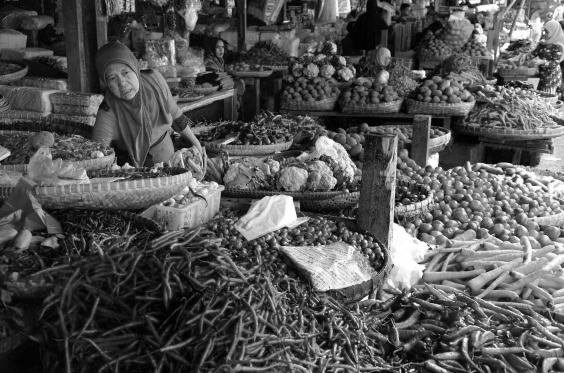  Gambar 1. Contoh penulisan keterangan gambarSumber: Data ... (Font ukuran 10)       Tabel 1. Contoh penulisan keterangan tabel          Sumber: ..... (font ukuran 10 diletakkan di pojok kiri tabel)Spasi tulisan dalam tabel 1 (single). Tulisan dalam tabel ukuran 11. Gambar, diagram, maupun tabel diletakkan sedekat mungkin dengan teks yang berhubungan. Jika terdapat kutipan, maka dituliskan dalam badan kalimat (Miftah, 2010: 3-8). Sedangkan penulisan tabel yaitu dengan meletakkan keterangan tabel di bagian atas tabel dengan menggunakan font Times New Roman dengan ukuran 12. Tabel dibuat dengan spasi (1) satu.SIMPULAN DAN SARAN	Simpulan berisi simpulan dari seluruh tulisan dan saran yang berhubungan dengan simpulan. Penulisan menggunakan font Times New roman ukuran 12. Berbentuk paragraf.DAFTAR PUSTAKAPenulisan pustaka dibagi menjadi 3 klasifikasi berdasarkan sumber, yakni: buku, jurnal/ prosiding/ disertasi/ tesis/ skripsi, dan lain-lain. Penulisan menggunakan 1 (satu) spasi dan diurutkan berdasarkan abjad. Penulisan menggunakan APA STYLE, dengan menggunakan aplikasi MENDELEY.CONTOH PENULISAN DARI SUMBER BUKUAtkinson, Rita L, etc. (1990). Pengantar Psikologi (Terjemahan Nur Jennah dan Rukmini Burhan). Jakarta: Penerbit Erlangga. Daradjat, Z. (2000). Kesehatan Mental. Edisi Revisi. Jakarta: CV Aji Masagung.Contoh Penulisan dari Sumber Jurnal/ Prosiding/ Disertasi/ Tesis/ SkripsiBongdan, Robert. C and Sari Knopp Biklen. (1992). Qualitative Research for Education (Second Edition); An Introduction to Theory and Methods. United States of America: Allyn and Bacon. Butler, Judith 1990: Gender Trouble.Prastiti, H. (2005). Studi Deskriptif Kecemasan dalam Menghadapi masa pensiun pada Guru SD di Kelurahan Sardonoharjo Kecamatan Ngaglik Sleman Yogyakarta. Skripsi. Universitas Sanata Dharma. Yogyakarta.Erwanto, R., & Kurniasih, D. E. (2022). Kajian Determinan Sosial dan Perilaku Cerdik Terhadap Kejadian Penyakit Tidak Menular Di Masa Pandemi Covid-19 Pada ASN Kota Magelang. Jurnal Jendela Inovasi Daerah, 5(1), 1-27. https://doi.org/10.56354/jendelainovasi.v5i1.112Contoh Penulisan dari Sumber Lain-lainAidit, S. (2000). Catatan Seorang Pensiun. http://www.e-psikologi/com/ diakses tanggal 13 Desember 2016.Erna, Dian, Nur Hidayat. (2013). Kecerdasan Emosi dan Kecemasan Menghadapi Pensiun pada PNS. eJournal Psikologis, 1(3), 324-331. http://ejournal.psikologi.fisip-unmul.ac.id/site/wp-content/uploads/2014/02/eJournal%20%20Psikologi%20(02-27-14-01-42-03).pdf diakses pada 13 Desember 2016.Kolom 1Kolom 2Kolom 3123,279,33,189,591,61,5123,279,33,189,591,61,5